2025 Calendar2025 Calendar2025 Calendar2025 Calendar2025 Calendar2025 Calendar2025 Calendar2025 Calendar2025 Calendar2025 Calendar2025 Calendar2025 Calendar2025 Calendar2025 Calendar2025 Calendar2025 Calendar2025 Calendar2025 Calendar2025 Calendar2025 Calendar2025 Calendar2025 Calendar2025 Calendar2025 Calendar2025 CalendarEthiopiaEthiopiaJANUARYJANUARYJANUARYJANUARYJANUARYJANUARYJANUARYFEBRUARYFEBRUARYFEBRUARYFEBRUARYFEBRUARYFEBRUARYFEBRUARYFEBRUARYMARCHMARCHMARCHMARCHMARCHMARCHMARCH2025 Holidays for EthiopiaMoTuWeThFrSaSuMoTuWeThFrSaSuMoMoTuWeThFrSaSuJan 6	Christmas DayJan 19	EpiphanyMar 1	First day of RamadanMar 2	Victory at Adwa DayMar 28	Day of LamentMar 30	End of Ramadan (Eid al-Fitr)Apr 18	Good FridayApr 20	Easter SundayMay 28	Derg Downfall DayJun 6	Feast of the Sacrifice (Eid al-Adha)Sep 4	Birthday of Muhammad (Mawlid)Sep 11	New Year’s DaySep 27	Finding of the True Cross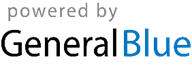 123451212Jan 6	Christmas DayJan 19	EpiphanyMar 1	First day of RamadanMar 2	Victory at Adwa DayMar 28	Day of LamentMar 30	End of Ramadan (Eid al-Fitr)Apr 18	Good FridayApr 20	Easter SundayMay 28	Derg Downfall DayJun 6	Feast of the Sacrifice (Eid al-Adha)Sep 4	Birthday of Muhammad (Mawlid)Sep 11	New Year’s DaySep 27	Finding of the True Cross6789101112345678933456789Jan 6	Christmas DayJan 19	EpiphanyMar 1	First day of RamadanMar 2	Victory at Adwa DayMar 28	Day of LamentMar 30	End of Ramadan (Eid al-Fitr)Apr 18	Good FridayApr 20	Easter SundayMay 28	Derg Downfall DayJun 6	Feast of the Sacrifice (Eid al-Adha)Sep 4	Birthday of Muhammad (Mawlid)Sep 11	New Year’s DaySep 27	Finding of the True Cross13141516171819101112131415161010111213141516Jan 6	Christmas DayJan 19	EpiphanyMar 1	First day of RamadanMar 2	Victory at Adwa DayMar 28	Day of LamentMar 30	End of Ramadan (Eid al-Fitr)Apr 18	Good FridayApr 20	Easter SundayMay 28	Derg Downfall DayJun 6	Feast of the Sacrifice (Eid al-Adha)Sep 4	Birthday of Muhammad (Mawlid)Sep 11	New Year’s DaySep 27	Finding of the True Cross20212223242526171819202122231717181920212223Jan 6	Christmas DayJan 19	EpiphanyMar 1	First day of RamadanMar 2	Victory at Adwa DayMar 28	Day of LamentMar 30	End of Ramadan (Eid al-Fitr)Apr 18	Good FridayApr 20	Easter SundayMay 28	Derg Downfall DayJun 6	Feast of the Sacrifice (Eid al-Adha)Sep 4	Birthday of Muhammad (Mawlid)Sep 11	New Year’s DaySep 27	Finding of the True Cross272829303124252627282424252627282930Jan 6	Christmas DayJan 19	EpiphanyMar 1	First day of RamadanMar 2	Victory at Adwa DayMar 28	Day of LamentMar 30	End of Ramadan (Eid al-Fitr)Apr 18	Good FridayApr 20	Easter SundayMay 28	Derg Downfall DayJun 6	Feast of the Sacrifice (Eid al-Adha)Sep 4	Birthday of Muhammad (Mawlid)Sep 11	New Year’s DaySep 27	Finding of the True Cross3131Jan 6	Christmas DayJan 19	EpiphanyMar 1	First day of RamadanMar 2	Victory at Adwa DayMar 28	Day of LamentMar 30	End of Ramadan (Eid al-Fitr)Apr 18	Good FridayApr 20	Easter SundayMay 28	Derg Downfall DayJun 6	Feast of the Sacrifice (Eid al-Adha)Sep 4	Birthday of Muhammad (Mawlid)Sep 11	New Year’s DaySep 27	Finding of the True CrossAPRILAPRILAPRILAPRILAPRILAPRILAPRILMAYMAYMAYMAYMAYMAYMAYMAYJUNEJUNEJUNEJUNEJUNEJUNEJUNEJan 6	Christmas DayJan 19	EpiphanyMar 1	First day of RamadanMar 2	Victory at Adwa DayMar 28	Day of LamentMar 30	End of Ramadan (Eid al-Fitr)Apr 18	Good FridayApr 20	Easter SundayMay 28	Derg Downfall DayJun 6	Feast of the Sacrifice (Eid al-Adha)Sep 4	Birthday of Muhammad (Mawlid)Sep 11	New Year’s DaySep 27	Finding of the True CrossMoTuWeThFrSaSuMoTuWeThFrSaSuMoMoTuWeThFrSaSuJan 6	Christmas DayJan 19	EpiphanyMar 1	First day of RamadanMar 2	Victory at Adwa DayMar 28	Day of LamentMar 30	End of Ramadan (Eid al-Fitr)Apr 18	Good FridayApr 20	Easter SundayMay 28	Derg Downfall DayJun 6	Feast of the Sacrifice (Eid al-Adha)Sep 4	Birthday of Muhammad (Mawlid)Sep 11	New Year’s DaySep 27	Finding of the True Cross12345612341Jan 6	Christmas DayJan 19	EpiphanyMar 1	First day of RamadanMar 2	Victory at Adwa DayMar 28	Day of LamentMar 30	End of Ramadan (Eid al-Fitr)Apr 18	Good FridayApr 20	Easter SundayMay 28	Derg Downfall DayJun 6	Feast of the Sacrifice (Eid al-Adha)Sep 4	Birthday of Muhammad (Mawlid)Sep 11	New Year’s DaySep 27	Finding of the True Cross7891011121356789101122345678Jan 6	Christmas DayJan 19	EpiphanyMar 1	First day of RamadanMar 2	Victory at Adwa DayMar 28	Day of LamentMar 30	End of Ramadan (Eid al-Fitr)Apr 18	Good FridayApr 20	Easter SundayMay 28	Derg Downfall DayJun 6	Feast of the Sacrifice (Eid al-Adha)Sep 4	Birthday of Muhammad (Mawlid)Sep 11	New Year’s DaySep 27	Finding of the True Cross141516171819201213141516171899101112131415Jan 6	Christmas DayJan 19	EpiphanyMar 1	First day of RamadanMar 2	Victory at Adwa DayMar 28	Day of LamentMar 30	End of Ramadan (Eid al-Fitr)Apr 18	Good FridayApr 20	Easter SundayMay 28	Derg Downfall DayJun 6	Feast of the Sacrifice (Eid al-Adha)Sep 4	Birthday of Muhammad (Mawlid)Sep 11	New Year’s DaySep 27	Finding of the True Cross21222324252627192021222324251616171819202122Jan 6	Christmas DayJan 19	EpiphanyMar 1	First day of RamadanMar 2	Victory at Adwa DayMar 28	Day of LamentMar 30	End of Ramadan (Eid al-Fitr)Apr 18	Good FridayApr 20	Easter SundayMay 28	Derg Downfall DayJun 6	Feast of the Sacrifice (Eid al-Adha)Sep 4	Birthday of Muhammad (Mawlid)Sep 11	New Year’s DaySep 27	Finding of the True Cross2829302627282930312323242526272829Jan 6	Christmas DayJan 19	EpiphanyMar 1	First day of RamadanMar 2	Victory at Adwa DayMar 28	Day of LamentMar 30	End of Ramadan (Eid al-Fitr)Apr 18	Good FridayApr 20	Easter SundayMay 28	Derg Downfall DayJun 6	Feast of the Sacrifice (Eid al-Adha)Sep 4	Birthday of Muhammad (Mawlid)Sep 11	New Year’s DaySep 27	Finding of the True Cross3030Jan 6	Christmas DayJan 19	EpiphanyMar 1	First day of RamadanMar 2	Victory at Adwa DayMar 28	Day of LamentMar 30	End of Ramadan (Eid al-Fitr)Apr 18	Good FridayApr 20	Easter SundayMay 28	Derg Downfall DayJun 6	Feast of the Sacrifice (Eid al-Adha)Sep 4	Birthday of Muhammad (Mawlid)Sep 11	New Year’s DaySep 27	Finding of the True CrossJULYJULYJULYJULYJULYJULYJULYAUGUSTAUGUSTAUGUSTAUGUSTAUGUSTAUGUSTAUGUSTAUGUSTSEPTEMBERSEPTEMBERSEPTEMBERSEPTEMBERSEPTEMBERSEPTEMBERSEPTEMBERJan 6	Christmas DayJan 19	EpiphanyMar 1	First day of RamadanMar 2	Victory at Adwa DayMar 28	Day of LamentMar 30	End of Ramadan (Eid al-Fitr)Apr 18	Good FridayApr 20	Easter SundayMay 28	Derg Downfall DayJun 6	Feast of the Sacrifice (Eid al-Adha)Sep 4	Birthday of Muhammad (Mawlid)Sep 11	New Year’s DaySep 27	Finding of the True CrossMoTuWeThFrSaSuMoTuWeThFrSaSuMoMoTuWeThFrSaSuJan 6	Christmas DayJan 19	EpiphanyMar 1	First day of RamadanMar 2	Victory at Adwa DayMar 28	Day of LamentMar 30	End of Ramadan (Eid al-Fitr)Apr 18	Good FridayApr 20	Easter SundayMay 28	Derg Downfall DayJun 6	Feast of the Sacrifice (Eid al-Adha)Sep 4	Birthday of Muhammad (Mawlid)Sep 11	New Year’s DaySep 27	Finding of the True Cross12345612311234567Jan 6	Christmas DayJan 19	EpiphanyMar 1	First day of RamadanMar 2	Victory at Adwa DayMar 28	Day of LamentMar 30	End of Ramadan (Eid al-Fitr)Apr 18	Good FridayApr 20	Easter SundayMay 28	Derg Downfall DayJun 6	Feast of the Sacrifice (Eid al-Adha)Sep 4	Birthday of Muhammad (Mawlid)Sep 11	New Year’s DaySep 27	Finding of the True Cross78910111213456789108891011121314Jan 6	Christmas DayJan 19	EpiphanyMar 1	First day of RamadanMar 2	Victory at Adwa DayMar 28	Day of LamentMar 30	End of Ramadan (Eid al-Fitr)Apr 18	Good FridayApr 20	Easter SundayMay 28	Derg Downfall DayJun 6	Feast of the Sacrifice (Eid al-Adha)Sep 4	Birthday of Muhammad (Mawlid)Sep 11	New Year’s DaySep 27	Finding of the True Cross14151617181920111213141516171515161718192021Jan 6	Christmas DayJan 19	EpiphanyMar 1	First day of RamadanMar 2	Victory at Adwa DayMar 28	Day of LamentMar 30	End of Ramadan (Eid al-Fitr)Apr 18	Good FridayApr 20	Easter SundayMay 28	Derg Downfall DayJun 6	Feast of the Sacrifice (Eid al-Adha)Sep 4	Birthday of Muhammad (Mawlid)Sep 11	New Year’s DaySep 27	Finding of the True Cross21222324252627181920212223242222232425262728Jan 6	Christmas DayJan 19	EpiphanyMar 1	First day of RamadanMar 2	Victory at Adwa DayMar 28	Day of LamentMar 30	End of Ramadan (Eid al-Fitr)Apr 18	Good FridayApr 20	Easter SundayMay 28	Derg Downfall DayJun 6	Feast of the Sacrifice (Eid al-Adha)Sep 4	Birthday of Muhammad (Mawlid)Sep 11	New Year’s DaySep 27	Finding of the True Cross2829303125262728293031292930Jan 6	Christmas DayJan 19	EpiphanyMar 1	First day of RamadanMar 2	Victory at Adwa DayMar 28	Day of LamentMar 30	End of Ramadan (Eid al-Fitr)Apr 18	Good FridayApr 20	Easter SundayMay 28	Derg Downfall DayJun 6	Feast of the Sacrifice (Eid al-Adha)Sep 4	Birthday of Muhammad (Mawlid)Sep 11	New Year’s DaySep 27	Finding of the True CrossJan 6	Christmas DayJan 19	EpiphanyMar 1	First day of RamadanMar 2	Victory at Adwa DayMar 28	Day of LamentMar 30	End of Ramadan (Eid al-Fitr)Apr 18	Good FridayApr 20	Easter SundayMay 28	Derg Downfall DayJun 6	Feast of the Sacrifice (Eid al-Adha)Sep 4	Birthday of Muhammad (Mawlid)Sep 11	New Year’s DaySep 27	Finding of the True CrossOCTOBEROCTOBEROCTOBEROCTOBEROCTOBEROCTOBEROCTOBERNOVEMBERNOVEMBERNOVEMBERNOVEMBERNOVEMBERNOVEMBERNOVEMBERDECEMBERDECEMBERDECEMBERDECEMBERDECEMBERDECEMBERDECEMBERDECEMBERJan 6	Christmas DayJan 19	EpiphanyMar 1	First day of RamadanMar 2	Victory at Adwa DayMar 28	Day of LamentMar 30	End of Ramadan (Eid al-Fitr)Apr 18	Good FridayApr 20	Easter SundayMay 28	Derg Downfall DayJun 6	Feast of the Sacrifice (Eid al-Adha)Sep 4	Birthday of Muhammad (Mawlid)Sep 11	New Year’s DaySep 27	Finding of the True CrossMoTuWeThFrSaSuMoTuWeThFrSaSuMoMoTuWeThFrSaSuJan 6	Christmas DayJan 19	EpiphanyMar 1	First day of RamadanMar 2	Victory at Adwa DayMar 28	Day of LamentMar 30	End of Ramadan (Eid al-Fitr)Apr 18	Good FridayApr 20	Easter SundayMay 28	Derg Downfall DayJun 6	Feast of the Sacrifice (Eid al-Adha)Sep 4	Birthday of Muhammad (Mawlid)Sep 11	New Year’s DaySep 27	Finding of the True Cross123451211234567Jan 6	Christmas DayJan 19	EpiphanyMar 1	First day of RamadanMar 2	Victory at Adwa DayMar 28	Day of LamentMar 30	End of Ramadan (Eid al-Fitr)Apr 18	Good FridayApr 20	Easter SundayMay 28	Derg Downfall DayJun 6	Feast of the Sacrifice (Eid al-Adha)Sep 4	Birthday of Muhammad (Mawlid)Sep 11	New Year’s DaySep 27	Finding of the True Cross678910111234567898891011121314Jan 6	Christmas DayJan 19	EpiphanyMar 1	First day of RamadanMar 2	Victory at Adwa DayMar 28	Day of LamentMar 30	End of Ramadan (Eid al-Fitr)Apr 18	Good FridayApr 20	Easter SundayMay 28	Derg Downfall DayJun 6	Feast of the Sacrifice (Eid al-Adha)Sep 4	Birthday of Muhammad (Mawlid)Sep 11	New Year’s DaySep 27	Finding of the True Cross13141516171819101112131415161515161718192021Jan 6	Christmas DayJan 19	EpiphanyMar 1	First day of RamadanMar 2	Victory at Adwa DayMar 28	Day of LamentMar 30	End of Ramadan (Eid al-Fitr)Apr 18	Good FridayApr 20	Easter SundayMay 28	Derg Downfall DayJun 6	Feast of the Sacrifice (Eid al-Adha)Sep 4	Birthday of Muhammad (Mawlid)Sep 11	New Year’s DaySep 27	Finding of the True Cross20212223242526171819202122232222232425262728Jan 6	Christmas DayJan 19	EpiphanyMar 1	First day of RamadanMar 2	Victory at Adwa DayMar 28	Day of LamentMar 30	End of Ramadan (Eid al-Fitr)Apr 18	Good FridayApr 20	Easter SundayMay 28	Derg Downfall DayJun 6	Feast of the Sacrifice (Eid al-Adha)Sep 4	Birthday of Muhammad (Mawlid)Sep 11	New Year’s DaySep 27	Finding of the True Cross27282930312425262728293029293031Jan 6	Christmas DayJan 19	EpiphanyMar 1	First day of RamadanMar 2	Victory at Adwa DayMar 28	Day of LamentMar 30	End of Ramadan (Eid al-Fitr)Apr 18	Good FridayApr 20	Easter SundayMay 28	Derg Downfall DayJun 6	Feast of the Sacrifice (Eid al-Adha)Sep 4	Birthday of Muhammad (Mawlid)Sep 11	New Year’s DaySep 27	Finding of the True CrossJan 6	Christmas DayJan 19	EpiphanyMar 1	First day of RamadanMar 2	Victory at Adwa DayMar 28	Day of LamentMar 30	End of Ramadan (Eid al-Fitr)Apr 18	Good FridayApr 20	Easter SundayMay 28	Derg Downfall DayJun 6	Feast of the Sacrifice (Eid al-Adha)Sep 4	Birthday of Muhammad (Mawlid)Sep 11	New Year’s DaySep 27	Finding of the True Cross